CURRICULUM VITAE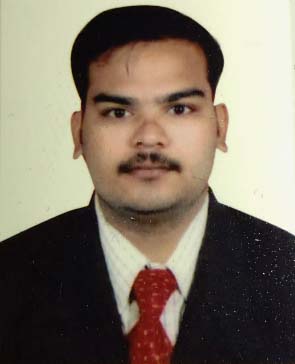 Name:  Livingston With UAE Driving License_______________________________________________________________Career Objective:                             I am looking for a position in a challenging environment where I can develop and apply my knowledge to the requirement of the organization and take pride in my work and achievements.Highlights:I work with complete dedication, Persistence and Sincerity to carry out the assignment within the specified time limit.EDUCATION:B.E Civil Engineering Cape Institute of TechnologyAnna University, Chennai, India July 2011- April 2014Diploma in Civil Engineering Sun polytechnic college,Tamil Nadu, India July 2008- April 2011ACADEMIC PROJECTS B.E.FinalYear:PartialReplacementOfFineAggregateByCopperSlagInConcreteB.E.PrefinalYear:AnalysisAndDesignOfApartmentUsingSoftwarePackagesD.C.E. Final Year   :Planning, Designing And Cost Analysis Of Modern Bus StandWORK EXPERIENCE:JABAL HAFEET INTERNATIONAL BLDG CONT CO .L.L.CClient: Educational investments International L.L.CProject Value: AED 60 MillionProject Name: Teachers Residential Complex (G+2  5 Buildings)Designation = Project Engineer (From July 2017 – Till Date)Main Duties & Responsibilities:Day to day management of the site including supervising and monitoring the site labor force and work of any sub-contractors.Acting as a main technical adviser on construction site. Setting out leveling and surveying on the site.Reinforcement and shuttering inspection of all RCC work.Observance of safety requirementsSetting out layout of brick work and execute as per drawing Inspection of all finishing works like plaster, flooring, painting, plumbing, electrical & other works. Coordinate with engineer and foreman about work. Checking drawings and quantities for accuracy of calculations.Studying and analyzing the structural RCC Drawings.Execute the works in accordance with the structural RCC & Architectural drawings and specification.Ensuring that all materials used and work performed are as per approved material Preparation of shop drawings if ever required on site urgently.Communicating with the clients and their representatives (architects, Engineers and surveyors) including attending the regular meeting to keep them informed of progress.Liaising with the project planning engineer regarding construction progress.Prepare project tracking chart to have close monitoring on actual work progress.Resolving technical issues with employer’s representatives, suppliers, subcontractors and statutory authoritiesCONSOLIDATED CONSTRUCTION CONSORTIUM INDIA LTD (CCC):Client: SAPLProvides oject Value: 160 MillionTower – G+6. PT BeamsDesignation =Project Engineer(From May 2014- July 2017)VEE JAY ASSOCIATES INDIA ( CIVIL CONTRACTOR FLAT PROMOTERS & TRADING):Client: Scanya ParadiseProject Value: 20 MillionApartment & Flats – G+2. Total 18 FlatsDesignation = Site Engineer (From July 2011- May 2014)ProjectHandled;G+2ResidentialBuildingG+P+5 Residential BuildingG+2P+5 commercial and Residential building G+6CommercialandResidentialBuilding(PTWorks)G+2ResidentialBuildingPersonal Skills;Negotiation skills.Interpersonal skills that will support me to create a good rapport with co-workers.Analytical ability to tackle critical issues.Courses Attended:Participated in One National level workshop entitled “MODERN TRENDS IN CIVIL ENGINEERING” in University college of Engineering,KonamCompleted Diploma in Yoga for Human Excellence (Part Time).Attended three days Refresher Course at Temple of Consciousness, Aliyar by Vethathiri Maharishi Kundalini Yoga and Kayakalpa Research Foundation.Hobbies:Reading English and Tamil Novels, Magazines and Short Stories.Listening melodiesPersonal Data:Date of Birth: 	11/02/1993Sex: 		MaleNationality: IndianMarital Status: SingleLanguages Known: Tamil, English, Hindi & Malayalam.     Personal Contact	: Livingston-396857@freemail.com Reference		: Mr. Anup P Bhatia, HR Consultant, Gulfjobseeker.com 0504753686Declaration:I hereby declare that the details furnished above are true to the best of my knowledge and belief.							PLACE: NAGERCOIL													  (LIVINGSTON) SOFTWARE PROFICIENCY:SOFTWARE PROFICIENCY:SOFTWARE PROFICIENCY:Designing tools : AUTO CAD, 3D-Max & STAAD PRO V8i, Office suites : MS –word, MS-Excel, MS-Power point, MS-Outlook Operating system : Windows7/vista/2003/XP 